ПРАВИТЕЛЬСТВО АЛТАЙСКОГО КРАЯПОСТАНОВЛЕНИЕот 13 июня 2017 г. N 202ОБ УТВЕРЖДЕНИИ ПРАВИЛ ПРЕДОСТАВЛЕНИЯ СУБСИДИЙ НЕКОММЕРЧЕСКИМОРГАНИЗАЦИЯМ, ОБРАЗУЮЩИМ ИНФРАСТРУКТУРУ ПОДДЕРЖКИ СУБЪЕКТОВМАЛОГО И СРЕДНЕГО ПРЕДПРИНИМАТЕЛЬСТВАВ соответствии с пунктом 2 статьи 78.1 Бюджетного кодекса Российской Федерации, постановлением Правительства Алтайского края от 02.03.2020 N 90 "Об утверждении государственной программы Алтайского края "Развитие малого и среднего предпринимательства в Алтайском крае" Правительство Алтайского края постановляет:(преамбула в ред. Постановления Правительства Алтайского края от 23.05.2023 N 167)Утвердить прилагаемые Правила предоставления субсидий некоммерческим организациям, образующим инфраструктуру поддержки субъектов малого и среднего предпринимательства.(в ред. Постановления Правительства Алтайского края от 29.06.2020 N 280)Губернатор Алтайского края,Председатель ПравительстваАлтайского краяА.Б.КАРЛИНУтвержденыПостановлениемПравительства Алтайского краяот 13 июня 2017 г. N 202ПРАВИЛАПРЕДОСТАВЛЕНИЯ СУБСИДИЙ НЕКОММЕРЧЕСКИМ ОРГАНИЗАЦИЯМ,ОБРАЗУЮЩИМ ИНФРАСТРУКТУРУ ПОДДЕРЖКИ СУБЪЕКТОВ МАЛОГОИ СРЕДНЕГО ПРЕДПРИНИМАТЕЛЬСТВА1. Общие положения1.1. Настоящие Правила устанавливают порядок и условия предоставления субсидий некоммерческим организациям, не являющимся государственными (муниципальными) учреждениями, образующим инфраструктуру поддержки субъектов малого и среднего предпринимательства (далее - "некоммерческие организации"), на финансовое обеспечение части расходов, связанных с осуществлением уставной деятельности, направленной на развитие малого и среднего предпринимательства, реализацию мероприятий государственной программы Алтайского края "Развитие малого и среднего предпринимательства в Алтайском крае", утвержденной постановлением Правительства Алтайского края от 02.03.2020 N 90 (далее - "региональная программа"), и региональных проектов "Акселерация субъектов малого и среднего предпринимательства", "Создание условий для легкого старта и комфортного ведения бизнеса", "Создание благоприятных условий для осуществления деятельности самозанятыми гражданами" (далее - "региональные проекты").(в ред. Постановления Правительства Алтайского края от 23.05.2023 N 167)1.2. Субсидия предоставляется управлением Алтайского края по развитию предпринимательства и рыночной инфраструктуры (далее - "управление"), которому в соответствии с бюджетным законодательством Российской Федерации как получателю бюджетных средств доведены в установленном порядке лимиты бюджетных обязательств на предоставление субсидии на соответствующий финансовый год и на плановый период.Объем субсидий определяется исходя из бюджетных ассигнований и лимитов бюджетных обязательств, предусмотренных на указанные цели, в соответствии с утвержденной сводной бюджетной росписью краевого бюджета на текущий финансовый год и плановый период, а также средств, поступивших из федерального бюджета, в том числе на финансовое обеспечение реализации региональных проектов.(в ред. Постановления Правительства Алтайского края от 23.05.2023 N 167)Сведения о субсидиях размещаются на едином портале бюджетной системы Российской Федерации в информационно-телекоммуникационной сети "Интернет" не позднее 15-го рабочего дня, следующего за днем принятия закона Алтайского края о бюджете (закона Алтайского края о внесении изменений в закон Алтайского края о бюджете). Указанные сведения включаются в размещаемый на едином портале реестр субсидий, формирование и ведение которого осуществляется Министерством финансов Российской Федерации в установленном им порядке.(в ред. Постановления Правительства Алтайского края от 23.05.2023 N 167)1.3. Категория получателей субсидии - некоммерческие организации, созданные в организационно-правовой форме фонда, учредителем которых является управление.1.4. Способом проведения отбора некоммерческих организаций является запрос предложений (заявок).2. Порядок проведения отбора получателей субсидиидля предоставления субсидии2.1. Объявление о проведении отбора, содержащее информацию о сроках (датах начала подачи и окончания приема предложений (заявок) участников отбора), месте, порядке приема предложений (заявок) и иные сведения, предусмотренные подпунктом "б" пункта 4 общих требований к нормативным правовым актам, муниципальным правовым актам, регулирующим предоставление субсидии, в том числе грантов в форме субсидии, юридическим лицам, индивидуальным предпринимателям, а также физическим лицам - производителям товаров, работ, услуг, утвержденных постановлением Правительства Российской Федерации от 18.09.2020 N 1492 (далее - "Общие требования"), размещается на официальном сайте управления (www.altsmb.ru) не позднее 1 ноября соответствующего финансового года.Дата окончания приема предложений (заявок) не может быть ранее 5-го календарного дня, следующего за днем размещения объявления о проведении отбора.(в ред. Постановления Правительства Алтайского края от 23.05.2023 N 167)Отбор проводится при поступлении в управление не менее чем одной заявки.В случае наличия не распределенных по результатам отбора остатков бюджетных ассигнований или их увеличения управление вправе провести дополнительный отбор некоммерческих организаций в порядке, установленном настоящим разделом.(в ред. Постановления Правительства Алтайского края от 23.05.2023 N 167)(п. 2.1 в ред. Постановления Правительства Алтайского края от 28.06.2022 N 238)2.2. Для получения субсидии некоммерческие организации на дату представления документов должны соответствовать следующим требованиям:некоммерческая организация не должна являться иностранным юридическим лицом, в том числе местом регистрации которого является государство или территория, включенные в утверждаемый Министерством финансов Российской Федерации перечень государств и территорий, используемых для промежуточного (офшорного) владения активами в Российской Федерации (далее - "офшорные компании"), а также российским юридическим лицом, в уставном (складочном) капитале которого доля прямого или косвенного (через третьих лиц) участия офшорных компаний в совокупности превышает 25 процентов (если иное не предусмотрено законодательством Российской Федерации). При расчете доли участия офшорных компаний в капитале российских юридических лиц не учитываются прямое и (или) косвенное участие офшорных компаний в капитале публичных акционерных обществ (в том числе со статусом международной компании), акции которых обращаются на организованных торгах в Российской Федерации, а также косвенное участие таких офшорных компаний в капитале других юридических лиц, реализованное через участие в капитале указанных публичных акционерных обществ;(в ред. Постановления Правительства Алтайского края от 23.05.2023 N 167)отсутствие у некоммерческой организации просроченной (неурегулированной) задолженности по возврату в краевой бюджет субсидий, бюджетных инвестиций, предоставленных в том числе в соответствии с иными правовыми актами, и иной просроченной (неурегулированной) задолженности перед Алтайским краем;(в ред. Постановления Правительства Алтайского края от 28.06.2022 N 238)отсутствие факта нахождения некоммерческой организации в процессе реорганизации (за исключением реорганизации в форме присоединения к некоммерческой организации, являющейся заявителем, другого юридического лица), ликвидации, в отношении нее не должна быть введена процедура банкротства, деятельность получателя субсидии не должна быть приостановлена в порядке, предусмотренном законодательством Российской Федерации;отсутствие в реестре дисквалифицированных лиц сведений о дисквалифицированных руководителе, членах коллегиального исполнительного органа, лице, исполняющем функции единоличного исполнительного органа, или главном бухгалтере некоммерческой организации;некоммерческая организация не должна получать на цели, указанные в пункте 1.1 настоящих Правил, средства краевого бюджета на основании иных нормативных правовых актов;(в ред. Постановления Правительства Алтайского края от 28.06.2022 N 238)не иметь неисполненной обязанности по уплате налогов, сборов, страховых взносов, пеней, штрафов, процентов, подлежащих уплате в соответствии с законодательством Российской Федерации о налогах и сборах.(в ред. Постановления Правительства Алтайского края от 23.05.2023 N 167)2.3. Для получения субсидии некоммерческой организацией представляются управлению следующие документы:заявление о предоставлении субсидии, содержащее согласие на публикацию (размещение) на официальном сайте управления (www.altsmb.ru) информации о некоммерческой организации и подаваемом ей предложении (заявке);(в ред. Постановления Правительства Алтайского края от 28.06.2022 N 238)справка об общей численности работников, размере их заработной платы и отсутствии просроченной задолженности по ее выплате за отчетный период текущего года (с приложением расчета по страховым взносам формы по КНД 1151111), удостоверенная оттиском печати (при наличии) некоммерческой организации и подписью ее руководителя.Документы (далее также - "заявка") представляются в управление в одном экземпляре и не возвращаются, за исключением случая, установленного пунктом 2.4 настоящих Правил.(в ред. Постановления Правительства Алтайского края от 28.06.2022 N 238)От одной некоммерческой организации в рамках одного отбора может быть представлено на получение субсидии не более одной заявки. В случае представления более одной заявки управление принимает к рассмотрению заявку, которая зарегистрирована последней в журнале регистрации.(в ред. Постановления Правительства Алтайского края от 28.06.2022 N 238)2.3.1. Справку Федеральной налоговой службы об исполнении налогоплательщиком (плательщиком сбора, плательщиком страховых взносов, налоговым агентом) обязанности по уплате налогов, сборов, страховых взносов, пеней, штрафов, процентов управление запрашивает посредством межведомственного информационного взаимодействия.2.4. Заявка, предусмотренная пунктом 2.3 настоящих Правил, представленная позже установленного в объявлении о проведении отбора срока, к рассмотрению не принимается и возвращается некоммерческой организации.(п. 2.4 в ред. Постановления Правительства Алтайского края от 28.06.2022 N 238)2.5. Управление осуществляет регистрацию представленной некоммерческой организацией заявки в системе внутреннего электронного документооборота.(в ред. Постановления Правительства Алтайского края от 23.05.2023 N 167)Некоммерческая организация вправе отозвать представленную заявку не позднее даты окончания ее приема, указанной в объявлении о проведении отбора.(п. 2.5 в ред. Постановления Правительства Алтайского края от 28.06.2022 N 238)2.6. Управление в течение 10 рабочих дней со дня окончания срока приема заявок, указанного в пункте 2.1 настоящих Правил, осуществляет рассмотрение представленных некоммерческими организациями документов на предмет их соответствия требованиям пункта 2.3 настоящих Правил, проверку достоверности содержащейся в них информации (в пределах своей компетенции, на основании представленных в этих документах сведений), а также соответствия некоммерческих организаций требованиям пунктов 1.3, 2.2 настоящих Правил.(в ред. Постановления Правительства Алтайского края от 28.06.2022 N 238)По результатам рассмотрения документов и осуществления проверки управление в течение 10 рабочих дней со дня окончания срока рассмотрения принимается решение:(в ред. Постановления Правительства Алтайского края от 28.06.2022 N 238)о заключении соглашения с некоммерческой организацией;об отклонении заявки.(в ред. Постановления Правительства Алтайского края от 28.06.2022 N 238)Решение оформляется в форме реестра принятых заявок для заключения соглашений и реестра отклоненных заявок (при наличии таких заявок).(в ред. Постановления Правительства Алтайского края от 28.06.2022 N 238)2.7. Основаниями для отклонения заявок являются:(в ред. Постановления Правительства Алтайского края от 28.06.2022 N 238)несоответствие некоммерческой организации требованиям, указанным в пунктах 1.3, 2.2 настоящих Правил;несоответствие представленных некоммерческой организацией документов требованиям, указанным в пункте 2.3 настоящих Правил, непредставление (представление не в полном объеме) документов;недостоверность представленной некоммерческой организацией информации, в том числе данных о месте нахождения и адресе некоммерческой организации;подача некоммерческой организацией заявки после даты и (или) времени, определенных для подачи заявок.(в ред. Постановления Правительства Алтайского края от 28.06.2022 N 238)2.8. Уведомление о принятом решении направляется некоммерческой организации в течение 5 рабочих дней со дня его принятия (в случае отклонения документов с обоснованием причин отклонения).3. Условия и порядок предоставления субсидии3.1. Размер субсидии определяется исходя из бюджетных ассигнований и лимитов бюджетных обязательств, предусмотренных на указанные в пункте 1.1 настоящих Правил цели, в соответствии с утвержденной сводной бюджетной росписью краевого бюджета на текущий финансовый год и на плановый период, в том числе за счет средств, поступивших из федерального бюджета на реализацию мероприятий региональной программы.3.2. В течение 25 рабочих дней со дня формирования указанного в пункте 2.6 настоящих Правил реестра принятых заявок для заключения соглашений управление заключает с прошедшими отбор некоммерческими организациями соглашение о предоставлении субсидии (далее - "Соглашение"). В отношении субсидии, источником финансового обеспечения которой являются средства краевого бюджета, Соглашение заключается в соответствии с типовыми формами Министерства финансов Алтайского края. В случае если источником финансового обеспечения расходных обязательств Алтайского края по предоставлению субсидии являются межбюджетные трансферты, имеющие целевое значение, из федерального бюджета бюджету Алтайского края, Соглашение заключается в государственной интегрированной информационной системе управления общественными финансами "Электронный бюджет" по типовым формам, установленным Министерством финансов Российской Федерации.(в ред. Постановления Правительства Алтайского края от 28.06.2022 N 238)При необходимости внесения изменений или расторжения Соглашения между управлением и некоммерческой организацией заключается дополнительное соглашение в соответствии с типовыми формами, установленными Министерством финансов Алтайского края, Министерством финансов Российской Федерации.(в ред. Постановления Правительства Алтайского края от 28.06.2022 N 238)Прошедшие отбор некоммерческие организации, не обеспечившие подписание соглашения в установленный в настоящем пункте срок, считаются уклонившимися от его заключения и утрачивают право на получение субсидии в рамках состоявшегося отбора.3.3. Основанием для отказа некоммерческой организации в предоставлении субсидии является неподписание ею Соглашения в срок, установленный пунктом 3.2 настоящих Правил.В случае отказа в предоставлении субсидии управление в течение 10 рабочих дней со дня принятия данного решения направляет некоммерческой организации соответствующее письменное уведомление почтовым отправлением.(п. 3.3 в ред. Постановления Правительства Алтайского края от 28.06.2022 N 238)3.4. В течение 5 рабочих дней со дня заключения Соглашений со всеми прошедшими отбор некоммерческими организациями, заявки которых включены в реестр принятых заявок для заключения соглашений, но не позднее 5 рабочих дней со дня истечения срока, указанного в абзаце первом пункта 3.2 настоящих Правил, управление утверждает сводный реестр получателей субсидии.(в ред. Постановления Правительства Алтайского края от 23.05.2023 N 167)В течение 3 рабочих дней со дня утверждения сводного реестра получателей субсидии управление размещает на своем официальном сайте (www.altsmb.ru) данный реестр, а также информацию о результатах рассмотрения заявок, предусмотренную подпунктом "ж" пункта 4 Общих требований.(абзац введен Постановлением Правительства Алтайского края от 28.06.2022 N 238; в ред. Постановления Правительства Алтайского края от 23.05.2023 N 167)3.5. Сводный реестр получателей субсидии управление направляет в Министерство финансов Алтайского края.Предоставление субсидии, носящей целевой характер, осуществляется на расчетные или корреспондентские счета некоммерческих организаций, открытые ими в учреждениях Центрального банка Российской Федерации или кредитных организациях, в течение 10 рабочих дней со дня утверждения управлением сводного реестра получателей субсидии либо на счет, открытый некоммерческой организацией в Управлении Федерального казначейства по Алтайскому краю (в том случае, если субсидия в соответствии с бюджетным законодательством Российской Федерации подлежит казначейскому сопровождению).(в ред. Постановления Правительства Алтайского края от 28.06.2022 N 238)3.6. Результатами предоставления субсидии является оказание мер поддержки субъектам малого и среднего предпринимательства в рамках реализации мероприятий региональной программы и региональных проектов.(в ред. Постановления Правительства Алтайского края от 23.05.2023 N 167)3.6.1. Условиями предоставления субсидии, включаемыми также в Соглашение наряду с условиями, определенными пунктом 3.9 настоящих Правил, являются:запрет приобретения некоммерческой организацией, а также иными юридическими лицами, получающими средства на основании договоров, заключенных с некоммерческой организацией, за счет полученных из краевого бюджета средств иностранной валюты, за исключением операций, осуществляемых в соответствии с валютным законодательством Российской Федерации при закупке (поставке) высокотехнологичного импортного оборудования, сырья и комплектующих изделий;согласие некоммерческой организации, а также лиц, получающих средства на основании договоров, заключенных с некоммерческой организацией (за исключением государственных (муниципальных) унитарных предприятий, хозяйственных товариществ и обществ с участием публично-правовых образований в их уставных (складочных) капиталах, а также коммерческих организаций с участием таких товариществ и обществ в их уставных (складочных) капиталах), на осуществление в отношении них проверки главным распорядителем средств краевого бюджета соблюдения порядка и условий предоставления субсидии, в том числе в части достижения результатов предоставления субсидии, а также проверки органами государственного финансового контроля в соответствии со статьями 268.1 и 269.2 Бюджетного кодекса Российской Федерации. Согласие лиц, получающих средства на основании договоров, заключенных с некоммерческой организацией, обеспечивается некоммерческой организацией посредством внесения соответствующих положений в заключаемые с указанными лицами договоры.(п. 3.6.1 введен Постановлением Правительства Алтайского края от 23.05.2023 N 167)3.7 - 3.8. Утратили силу. - Постановление Правительства Алтайского края от 28.06.2022 N 238.3.9. Соглашение в том числе должно содержать:результаты предоставления субсидии с указанием точной даты завершения действий по их достижению и конечного значения результатов;(в ред. Постановлений Правительства Алтайского края от 28.06.2022 N 238, от 23.05.2023 N 167)направление расходов, источником финансового обеспечения которых является субсидия;абзацы четвертый - пятый утратили силу. - Постановление Правительства Алтайского края от 23.05.2023 N 167;условие о согласовании новых условий соглашения или о расторжении соглашения при недостижении согласия по новым условиям в случае уменьшения управлению ранее доведенных лимитов бюджетных обязательств, указанных в пункте 1.2 настоящих Правил;(в ред. Постановления Правительства Алтайского края от 28.06.2022 N 238)положения о казначейском сопровождении, установленные правилами казначейского сопровождения в соответствии с бюджетным законодательством Российской Федерации (в отношении субсидии, подлежащей в соответствии с бюджетным законодательством Российской Федерации казначейскому сопровождению).(в ред. Постановления Правительства Алтайского края от 28.06.2022 N 238)4. Требования к отчетности4.1. В целях подтверждения достижения значений результатов предоставления субсидии, предусмотренных пунктом 3.6 настоящих Правил и Соглашением, некоммерческие организации представляют в управление отчетность о достижении значений указанных результатов, об осуществлении расходов, источником финансового обеспечения которых является субсидия, по формам, определенным в Соглашении, и в установленные им сроки (но не реже 1 раза в квартал).(п. 4.1 в ред. Постановления Правительства Алтайского края от 23.05.2023 N 167)4.2. Управление вправе устанавливать в заключенном в соответствии с пунктом 3.2 настоящих Правил Соглашении сроки и формы представления некоммерческой организации дополнительной отчетности.5. Осуществление контроля (мониторинга) за соблюдениемусловий и порядка предоставления субсидиии ответственность за их нарушение(в ред. Постановления Правительства Алтайского краяот 28.06.2022 N 238)5.1. В отношении некоммерческих организаций и лиц, получивших средства на основании договоров, заключенных с некоммерческими организациями (за исключением государственных (муниципальных) унитарных предприятий, хозяйственных товариществ и обществ с участием публично-правовых образований в их уставных (складочных) капиталах, коммерческих организаций с участием таких товариществ и обществ в их уставных (складочных) капиталах), управлением осуществляются проверки соблюдения ими порядка и условий предоставления субсидии, в том числе в части достижения результатов предоставления субсидии, а также проверки органами государственного финансового контроля в соответствии со статьями 268.1 и 269.2 Бюджетного кодекса Российской Федерации.(п. 5.1 в ред. Постановления Правительства Алтайского края от 28.06.2022 N 238)5.1.1. Мониторинг достижения результатов предоставления субсидии проводится исходя из достижения значений результатов предоставления субсидии, определенных Соглашением, и событий, отражающих факт завершения соответствующего мероприятия по получению результата предоставления субсидии (контрольная точка), в порядке и по формам, установленным Министерством финансов Российской Федерации.(п. 5.1.1 введен Постановлением Правительства Алтайского края от 28.06.2022 N 238)5.2. В случае нарушения условий предоставления субсидии, установленных настоящими Правилами и Соглашением, выявленного в том числе по фактам проверок, проведенных управлением и органами государственного финансового контроля, а также в случае недостижения значений результатов предоставления субсидии, установленных в Соглашении в соответствии с пунктами 3.6 и 3.9 настоящих Правил, средства субсидии подлежат возврату в краевой бюджет в установленные соответствующим требованием управления или предписанием органа государственного финансового контроля сроки.(п. 5.2 в ред. Постановления Правительства Алтайского края от 23.05.2023 N 167)5.3. При выявлении органами государственного финансового контроля фактов причинения Алтайскому краю посредством нарушения бюджетного законодательства Российской Федерации и иных нормативных правовых актов, регулирующих бюджетные правоотношения, ущерба, его сумма подлежит возмещению получателем субсидии в доход краевого бюджета в течение срока, указанного в предписании названных органов.5.4. Главным администратором вышеуказанных доходов выступает управление, которое в соответствии с действующим законодательством Российской Федерации принимает меры по своевременному возврату средств, в том числе обращается в суд с исковыми заявлениями.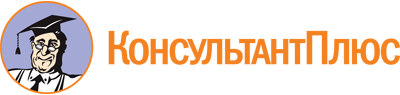 Постановление Правительства Алтайского края от 13.06.2017 N 202
(ред. от 23.05.2023)
"Об утверждении Правил предоставления субсидий некоммерческим организациям, образующим инфраструктуру поддержки субъектов малого и среднего предпринимательства"Документ предоставлен КонсультантПлюс

www.consultant.ru

Дата сохранения: 22.06.2023
 Список изменяющих документов(в ред. Постановлений Правительства Алтайского краяот 16.03.2020 N 105, от 29.06.2020 N 280, от 30.09.2020 N 415,от 29.06.2021 N 231, от 28.06.2022 N 238, от 23.05.2023 N 167)Список изменяющих документов(в ред. Постановлений Правительства Алтайского краяот 29.06.2021 N 231, от 28.06.2022 N 238, от 23.05.2023 N 167)